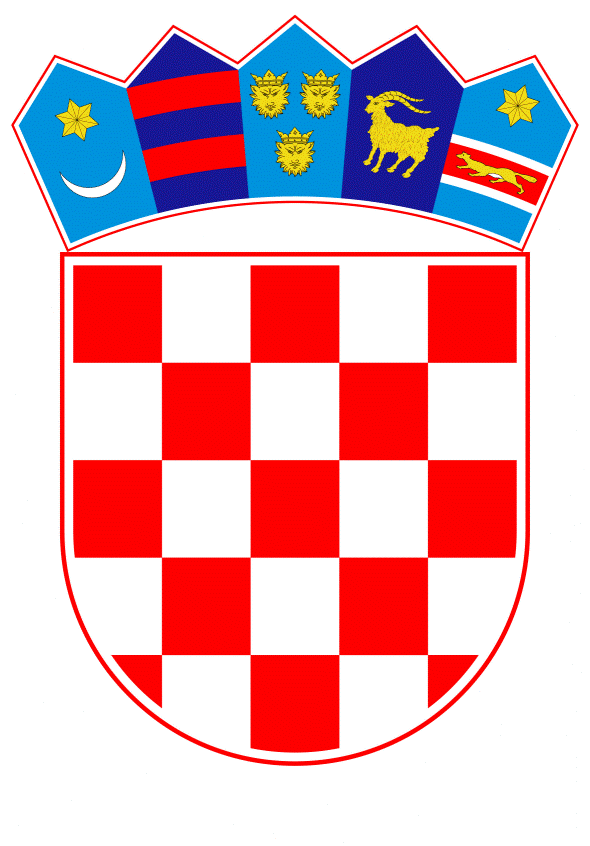 VLADA REPUBLIKE HRVATSKEZagreb, 30. studenoga 2020._____________________________________________________________________________________________________________________________________________________________________________________________________________________________PRIJEDLOGNa temelju članka 14. stavka 1. podstavka 3. i stavka 2. Zakona o strateškim robnim zalihama (Narodne novine, br. 87/02 i 14/14), Vlada Republike Hrvatske je na sjednici održanoj dana __________2020. godine donijelaO D L U K Uo jednokratnoj robnoj pomoći Caritasu Križevačke eparhijeI.	Odobrava se jednokratna robna pomoć u prehrambenim proizvodima Caritasu Križevačke eparhije kroz isporuku:  9.750 kg riže  5.000 kg jaja u prahu  9.528 kg riblje paštete18.500 kg polutvrdog sira15.000 kg džema16.250 kg mesnih konzervi29.200 kg tjestenine20.000 lit ulja50.000 kg brašnaII.	Jednokratna robna pomoć iz točke I. ove Odluke odobrava se iz raspoloživih strateških robnih zaliha, u financijskoj protuvrijednosti od 4.524.979,00 kn.III.	Financijska protuvrijednost robe iz točke II. ove Odluke, knjižit će se na teret Ministarstva gospodarstva i održivog razvoja– Ravnateljstva za robne zalihe.IV.	Zadužuje se Ministarstvo gospodarstva i održivog razvoja – Ravnateljstvo za robne zalihe za provedbu ove Odluke.V.	Ova Odluka stupa na snagu danom donošenja.KLASA:								PREDSJEDNIKURBROJ:						Zagreb, _________ 2020.		           			       mr.sc. Andrej PlenkovićO B R A Z L O Ž E NJ ECaritas Križevačke eparhije uputio je zamolbu Vladi Republike Hrvatske za žurnu pomoć kroz donaciju proizvoda iz strateških robnih zaliha za potrebe najsiromašnijih građana. Uvažavajući važnost rada udruga i tešku životnu situaciju najsiromašnijeg dijela stanovništva, mišljenja smo da bi zamolbi trebalo udovoljiti i dodijeliti jednokratnu robnu pomoć kroz isporuku sljedećih roba:-  9.750 kg riže-  5.000 kg jaja u prahu-  9.528 kg riblje paštete- 18.500 kg polutvrdog sira- 15.000 kg džema- 16.250 kg mesnih konzervi- 29.200 kg tjestenine- 20.000 lit ulja- 50.000 kg brašnaMinistarstvo gospodarstva i održivog razvoja - Ravnateljstvo za robne zalihe raspolaže svim potrebnim prehrambenim proizvodima. Za robu strateških robnih zaliha koja će biti isporučena, kao i za troškove pakiranja brašna i jaja u prahu, Ministarstvo gospodarstva i održivog razvoja – Ravnateljstvo za robne zalihe ima osigurana sredstva na kapitalnom projektu K561016 Nabava robnih zaliha Republike Hrvatske.Slijedom naprijed iznesenog, Ministarstvo gospodarstva i održivog razvoja – Ravnateljstvo za robne zalihe predlaže Vladi Republike Hrvatske da donese Odluku o jednokratnoj robnoj pomoći Caritasu Križevačke eparhije u ukupnoj financijskoj protuvrijednosti od 4.524.979,00 kuna.Predlagatelj:Ministarstvo gospodarstva i održivog razvoja Predmet:Prijedlog odluke o jednokratnoj robnoj pomoći Caritasu Križevačke eparhije